Mesure chaque angle.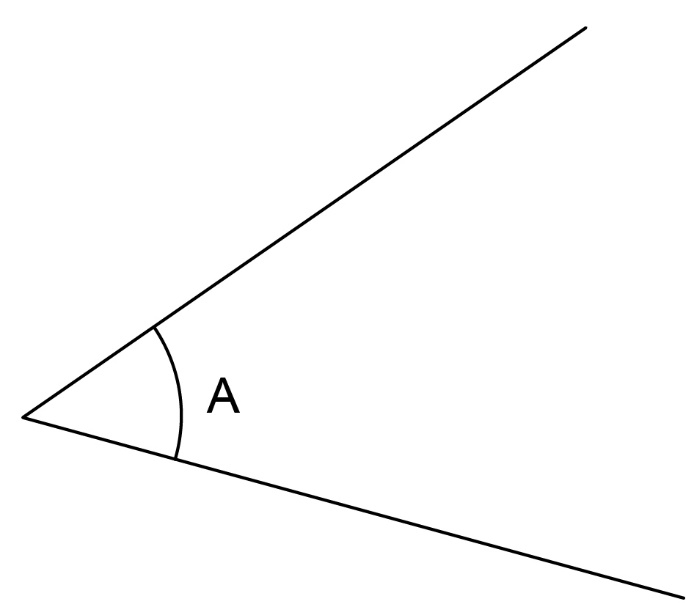 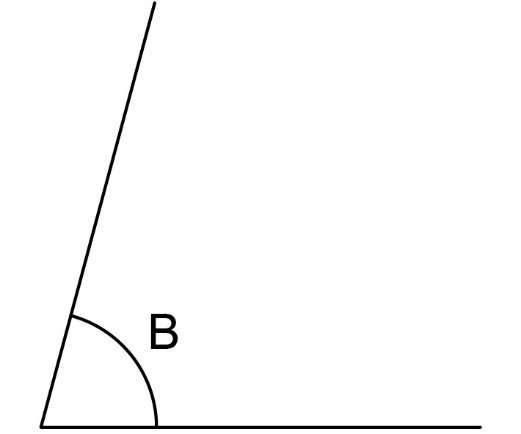 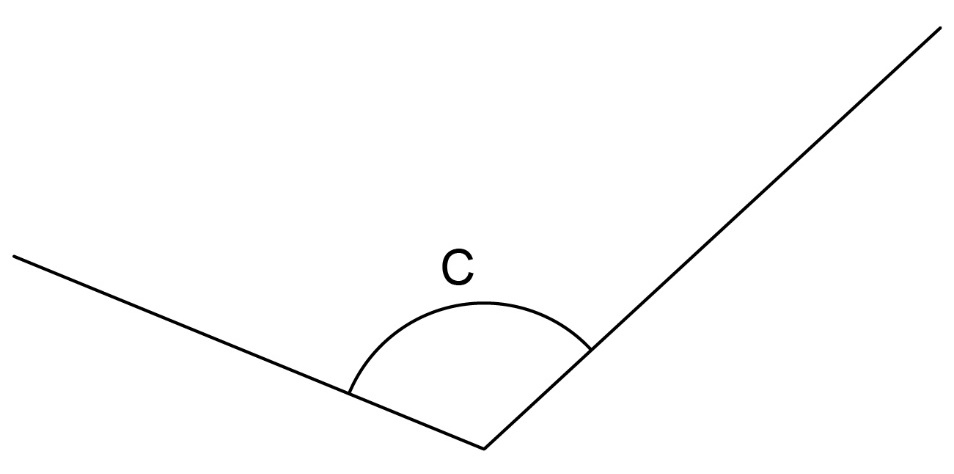 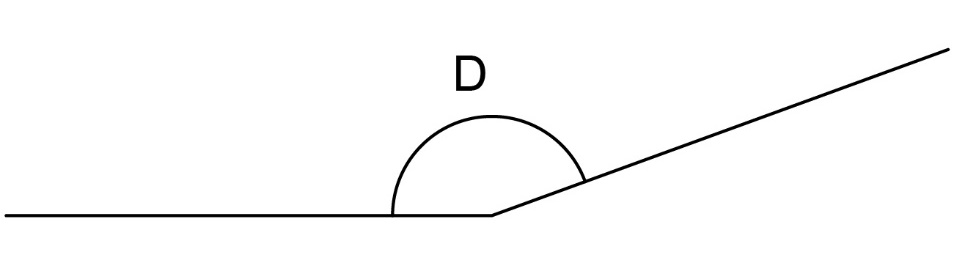 Mesure les angles de chaque figure.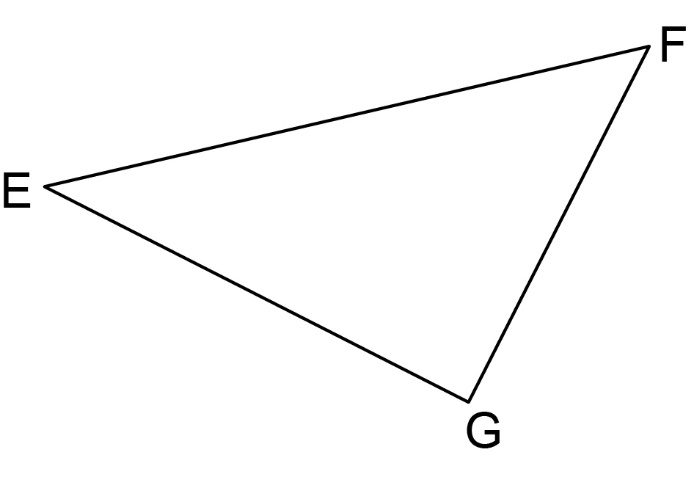 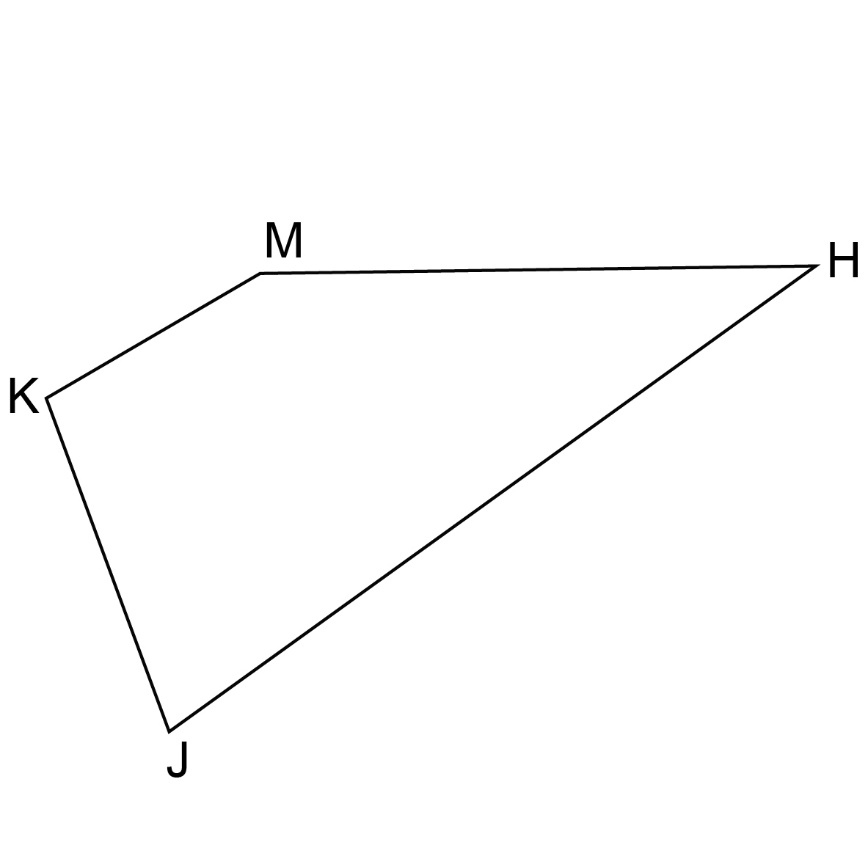 